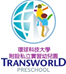                    一〇八學年度 第一學期 生活作息表表                                              喵喵班：伊婷、小蓁老師貼心提醒您，別忘了鼓勵孩子在八點四十五分前到校參加好書共讀認證活動，且九點後正式課程即將開始，盡量讓孩子早點到校哦！＊ 特殊活動時間包括健康教學、慶生會、戶外活動等特別活動唷！＊ 每週三戶外時間，會帶領孩子到大操場跑步至校園巡禮，請當天讓孩子穿著舒適的   服裝及球鞋。＊ 每週五愛的分享活動，可以讓孩子帶最喜歡的物品來分享哦！（例：一張小貼紙、一朵小   花…）＊ 巧手編織課程，讓寶貝們透過重複性小肌肉活動，培養專注力及耐心。＊ 與孩子們不定時到戶外探索大自然環境、在環境中發現、收集素材，並創作與珍惜它。＊ 利用生活中的物件和遊戲引起孩子對數字的興趣。     星期時間星期一星期二星期三星期三星期四星期五星期五星期五星期五7:30-8:45值班活動、音樂賞析值班活動、音樂賞析值班活動、音樂賞析值班活動、音樂賞析值班活動、音樂賞析值班活動、音樂賞析值班活動、音樂賞析值班活動、音樂賞析值班活動、音樂賞析8:45-9:00好書推薦-語文閱讀時間好書推薦-語文閱讀時間好書推薦-語文閱讀時間好書推薦-語文閱讀時間好書推薦-語文閱讀時間好書推薦-語文閱讀時間好書推薦-語文閱讀時間好書推薦-語文閱讀時間好書推薦-語文閱讀時間9:00-10:00角落探索學習與分享討論角落探索學習與分享討論角落探索學習與分享討論角落探索學習與分享討論角落探索學習與分享討論角落探索學習與分享討論角落探索學習與分享討論角落探索學習與分享討論角落探索學習與分享討論10:00-10:20點心時間點心時間點心時間點心時間點心時間點心時間點心時間點心時間點心時間10:20-11:30分組活動與分享回饋/假日分享主題觀察記錄活動 DIY創作/巧手編織 DIY創作/巧手編織主題觀察記錄活動主題觀察記錄活動特殊活動愛的分享特殊活動愛的分享特殊活動愛的分享11:30-12:30午飯、潔牙、溫馨時光午飯、潔牙、溫馨時光午飯、潔牙、溫馨時光午飯、潔牙、溫馨時光午飯、潔牙、溫馨時光午飯、潔牙、溫馨時光午飯、潔牙、溫馨時光午飯、潔牙、溫馨時光午飯、潔牙、溫馨時光12:30-14:00午睡時間/音樂賞析/整理服裝儀容午睡時間/音樂賞析/整理服裝儀容午睡時間/音樂賞析/整理服裝儀容午睡時間/音樂賞析/整理服裝儀容午睡時間/音樂賞析/整理服裝儀容午睡時間/音樂賞析/整理服裝儀容午睡時間/音樂賞析/整理服裝儀容午睡時間/音樂賞析/整理服裝儀容午睡時間/音樂賞析/整理服裝儀容14:00-14:30大肌肉運動大肌肉運動大肌肉運動大肌肉運動大肌肉運動大肌肉運動大肌肉運動大肌肉運動大肌肉運動14:30-15:40 數的遊戲/腦力激盪多感官教室戶外探索/書香之旅戶外探索/書香之旅科學小玩家科學小玩家科學小玩家鬆散素材創作/鄉土教學鬆散素材創作/鄉土教學14:30-15:40創意Gigo語文(小幼)3:00-3:30生活自理/啟思品德教育生活自理/啟思品德教育感覺統合感覺統合感覺統合語文(小幼)3:00-3:30語文(小幼)3:00-3:3015:40-16:10點心時間、收拾書包點心時間、收拾書包點心時間、收拾書包點心時間、收拾書包點心時間、收拾書包點心時間、收拾書包點心時間、收拾書包點心時間、收拾書包點心時間、收拾書包點心時間、收拾書包16:10-17:00音樂律動語文活動語文活動彈性課程體能活動體能活動體能活動體能活動影片欣賞17:00-18:00快樂回家(學習區時間：美勞角、圖書角、閱覽室)快樂回家(學習區時間：美勞角、圖書角、閱覽室)快樂回家(學習區時間：美勞角、圖書角、閱覽室)快樂回家(學習區時間：美勞角、圖書角、閱覽室)快樂回家(學習區時間：美勞角、圖書角、閱覽室)快樂回家(學習區時間：美勞角、圖書角、閱覽室)快樂回家(學習區時間：美勞角、圖書角、閱覽室)快樂回家(學習區時間：美勞角、圖書角、閱覽室)快樂回家(學習區時間：美勞角、圖書角、閱覽室)